§2604.  County where action brought; divorce; financial institution as trustee; counterclaimIf all the trustees live in the same county, the action must be brought there; if they reside in different counties, in any county in which one of them resides; and in a trustee process against a corporation, its residence is deemed to be in the county in which it has its established or usual place of business, held its last annual meeting or usually holds its meetings; except that an action in which a railroad corporation is named and alleged as trustee may be brought in any county in which the railroad corporation runs and operates its road; and except that an action in which a financial institution authorized to do business in this State or credit union authorized to do business in this State is named and alleged as trustee may be brought in any county in which the financial institution or credit union maintains a place of business.  [PL 2003, c. 149, §4 (AMD).]When trustee process is used in connection with the commencement of an action for divorce, the action must be brought in the county in which the court has jurisdiction over the parties named in the action, and the alleged trustee, although residing in another county, may be summoned to appear in the county in which the court has jurisdiction over the parties named in the action and must answer and make disclosure in that county. The court sitting therein shall have full power and authority to award from the funds found to be held by the alleged trustee and belonging to the defendant such sum or sums as it may deem proper as an award for alimony or in lieu thereof.  [PL 2003, c. 149, §4 (AMD).]When trustee process is used in connection with a counterclaim arising out of the transaction or occurrence that is the subject matter of the opposing party's claim, the alleged trustee may be summoned to appear in the county in which the action is pending, even though that trustee does not reside or maintain a usual place of business in that county.  [PL 2003, c. 149, §4 (AMD).]SECTION HISTORYPL 2003, c. 149, §4 (AMD). The State of Maine claims a copyright in its codified statutes. If you intend to republish this material, we require that you include the following disclaimer in your publication:All copyrights and other rights to statutory text are reserved by the State of Maine. The text included in this publication reflects changes made through the First Regular and First Special Session of the 131st Maine Legislature and is current through November 1. 2023
                    . The text is subject to change without notice. It is a version that has not been officially certified by the Secretary of State. Refer to the Maine Revised Statutes Annotated and supplements for certified text.
                The Office of the Revisor of Statutes also requests that you send us one copy of any statutory publication you may produce. Our goal is not to restrict publishing activity, but to keep track of who is publishing what, to identify any needless duplication and to preserve the State's copyright rights.PLEASE NOTE: The Revisor's Office cannot perform research for or provide legal advice or interpretation of Maine law to the public. If you need legal assistance, please contact a qualified attorney.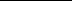 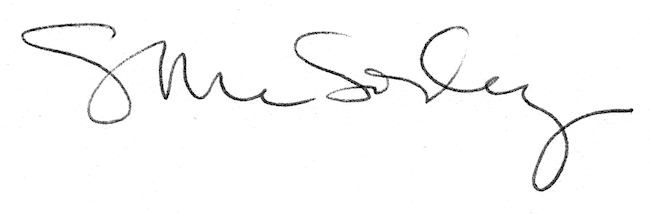 